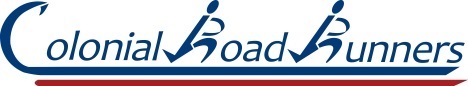 Agenda Item Submission FormContact InformationAgenda Item DetailsBoard Action Explanations*To Inform: The purpose is to inform board members of the actions/thoughts of the presenting group and to provide an opportunity for discussion and questions. (E.g., an update from a standing or ad-hoc committee.)  No action from the Board is sought.  *To Explore: The Board agrees that a preliminary proposal is worthy of further exploration.  (E.g., the President suggests the Board explore the possibility of a Colonial RR Marathon).  A motion to direct an individual or individuals to review the issue and return at a specified time with a formal proposal for action is sought.*To Act: The Board supports a plan that requires outlining actions and obligations for Board members and/or club members.  (E.g., the Board agrees to a donation of $250 to the local food pantry.)  A motion clarifying objectives, expectations and obligations of Board and/or club members is sought.*To Amend: The By-laws of the Board are amended.  When By-law amendment is the outcome, the by-laws prescribe specific procedures for this process.Date:Name:Phone:Email:Text of Agenda Item(As it should appear  on the agenda)Explanation(100 words or less)Board Action Sought*